						Předkládá:	Mgr. Jiří Pospíšil,								1. náměstek primátora						Zpracovaly:	Mgr. Alexandra Klímková,				vedoucí Odboru správy a údržby 				majetku města								Ing. Milena Vrbová,			odborný referent oddělení nakládání s majetkem města Odboru SÚMMZasedání Zastupitelstva města Prostějovakonané dne 23. 02. 2021Prodej části pozemku p.č. 147/5 v k.ú. KrasiceNávrh usnesení:Zastupitelstvo města Prostějovan e v y h o v u j ežádosti fyzické osoby, o prodej části pozemku p.č. 147/5 – ostatní plocha v k.ú. Krasice o výměře cca 95 m2.Důvodová zpráva:Dne 17.09.2020 se na Odbor správy a údržby majetku města Magistrátu města Prostějova obrátila fyzická osoba, se žádostí o prodej části pozemku Statutárního města Prostějova p.č. 174/5 – ostatní plocha v k.ú. Krasice o výměře cca 95 m2, za účelem vybudování parkovacího stání pro jeden automobil. Jedná se o veřejné prostranství se zelení na ul. Plumlovská před domem žadatelky. Zbývající část odkoupené plochy, která by nebyla využita k vybudování parkovacího stání, by dle sdělení žadatelky nadále tvořila zeleň. Záležitost je řešena pod Sp.Zn. OSUMM 305/2020. Stanoviska odborů MMPv (subjektů):1. Odbor územního plánování a památkové péče sděluje, že pozemek p.č. 147/5 v k.ú. Krasice je součástí rozvojové plochy P48 č. 0477 dopravní infrastruktury (DX). Na celou rozvojovou plochu P47 je evidována územní studie Plumlovská, která řeší komplexní úpravu ulice Plumlovská jako nové městské třídy. Vzhledem k uvedeným skutečnostem OÚPPP prodej části pozemku p.č. 147/5 v k.ú. Krasice nedoporučuje. 2. Odbor rozvoje a investic posoudil uvedenou žádost a sděluje, že nesouhlasí s prodejem části předmětného pozemku. Vzhledem k tomu, že se jedná o veřejné prostranství, doporučuje řešit žádost případným pronájmem. Dále upozorňuje, že na předmětné území je zpracována územní studie „Územní studie Plumlovská“ zaevidovaná na OÚPPP.  3. Odbor životního prostředí doporučuje ponechat pozemek v majetku města, žádost řešit pronájmem do doby realizace studie revitalizace ulice Plumlovská. 4. Odbor dopravy jako příslušný silniční správní úřad pro místní komunikace, veřejně přístupné účelové komunikace a silnice II. a III. tříd dle § 40 odst. 4 a 5 zákona č. 13/1997 Sb., o pozemních komunikacích, ve znění pozdějších předpisů, sděluje, že nesouhlasí s prodejem výše uvedené části pozemku o výměře 95 m2 za účelem vybudování parkovacího místa pro 1 osobní vozidlo tak, jak je požadováno žadatelkou. Důvodem nesouhlasu je skutečnost, že se jedná o veřejné prostranství, jehož součástí jsou veřejně přístupné místní komunikace (chodníky) a umístěné sítě. Odbor dopravy uvádí, že ke zřízení 1 nového parkovacího místa není zapotřebí 95 m2 a žadatelka má možnost parkování na vlastním pozemku včetně vlastní garáže. 5. Osadní výbor Čechovice, Krasice, Domamyslice se do doby přípravy tohoto materiálu nevyjádřil. Rada města Prostějova dne 15.12.2020 usnesením č. 0981:1) neschválila záměr prodeje části pozemku p.č. 147/5 – ostatní plocha v k.ú. Krasice o výměře cca 95 m2, 2) doporučilaZastupitelstvu města Prostějova nevyhovět žádosti fyzické osoby, o prodej části pozemku p.č. 147/5 – ostatní plocha v k.ú. Krasice o výměře cca 95 m2.6. Stanovisko předkladatele:S ohledem na výše uvedené Odbor správy a údržby majetku města nedoporučuje prodej části pozemku p.č. 147/5 v k.ú. Krasice o výměře cca 95 m2 a doporučuje postupovat dle návrhu usnesení, tj. nevyhovět žádosti fyzické osoby, o prodej části pozemku p.č. 147/5 – ostatní plocha v k.ú. Krasice o výměře cca 95 m2.  Odbor SÚMM zároveň upozorňuje na skutečnost, že na předmětném pozemku je umístěno vedení vodovodu, kanalizace, plynovodu, venkovního NN a místního sdělovacího kabelu včetně jejich ochranných pásem. Materiál byl předložen k projednání na schůzi Finančního výboru dne 16.02.2021.Osobní údaje fyzických osob jsou z textu vyjmuty v souladu s příslušnými ustanoveními zákona č.101/2000 Sb., o ochraně osobních údajů a o změně některých zákonů, ve znění pozdějších předpisů. Úplné znění materiálu je v souladu s příslušnými ustanoveními zákona č. 128/2000 Sb., o obcích (obecní zřízení), ve znění pozdějších předpisů k nahlédnutí na Magistrátu města ProstějovaPřílohy:situační mapafotopřehledová mapa 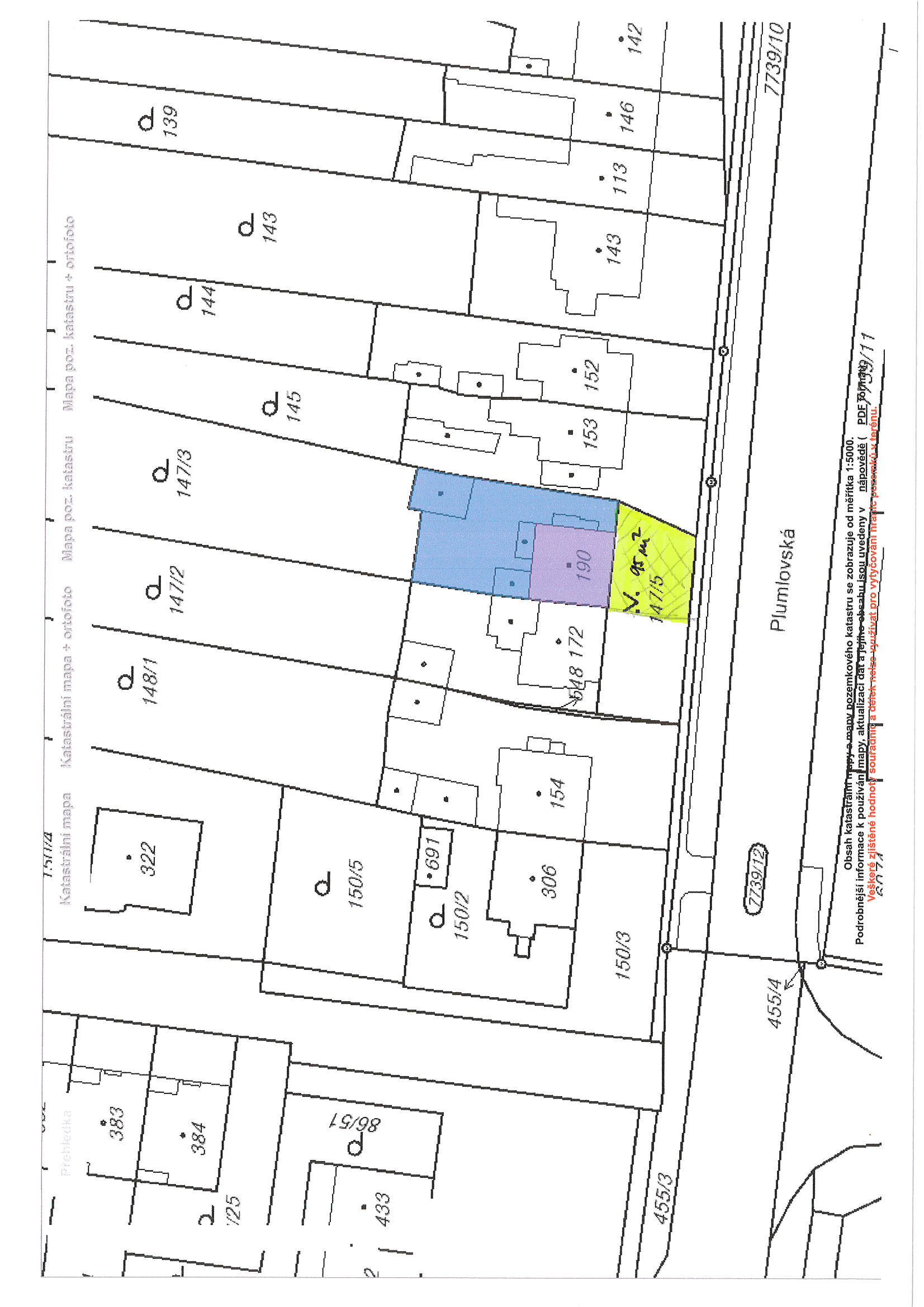 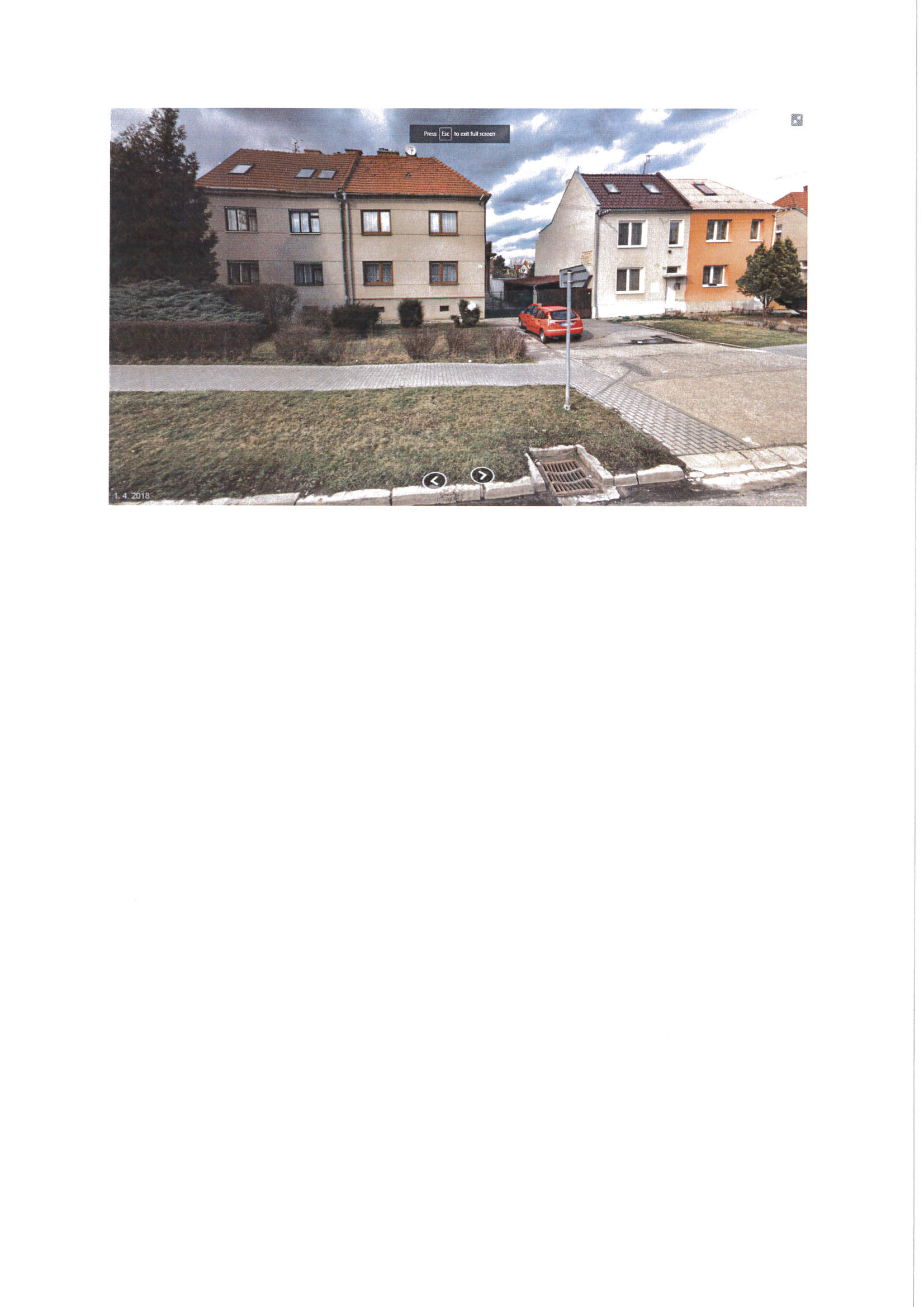 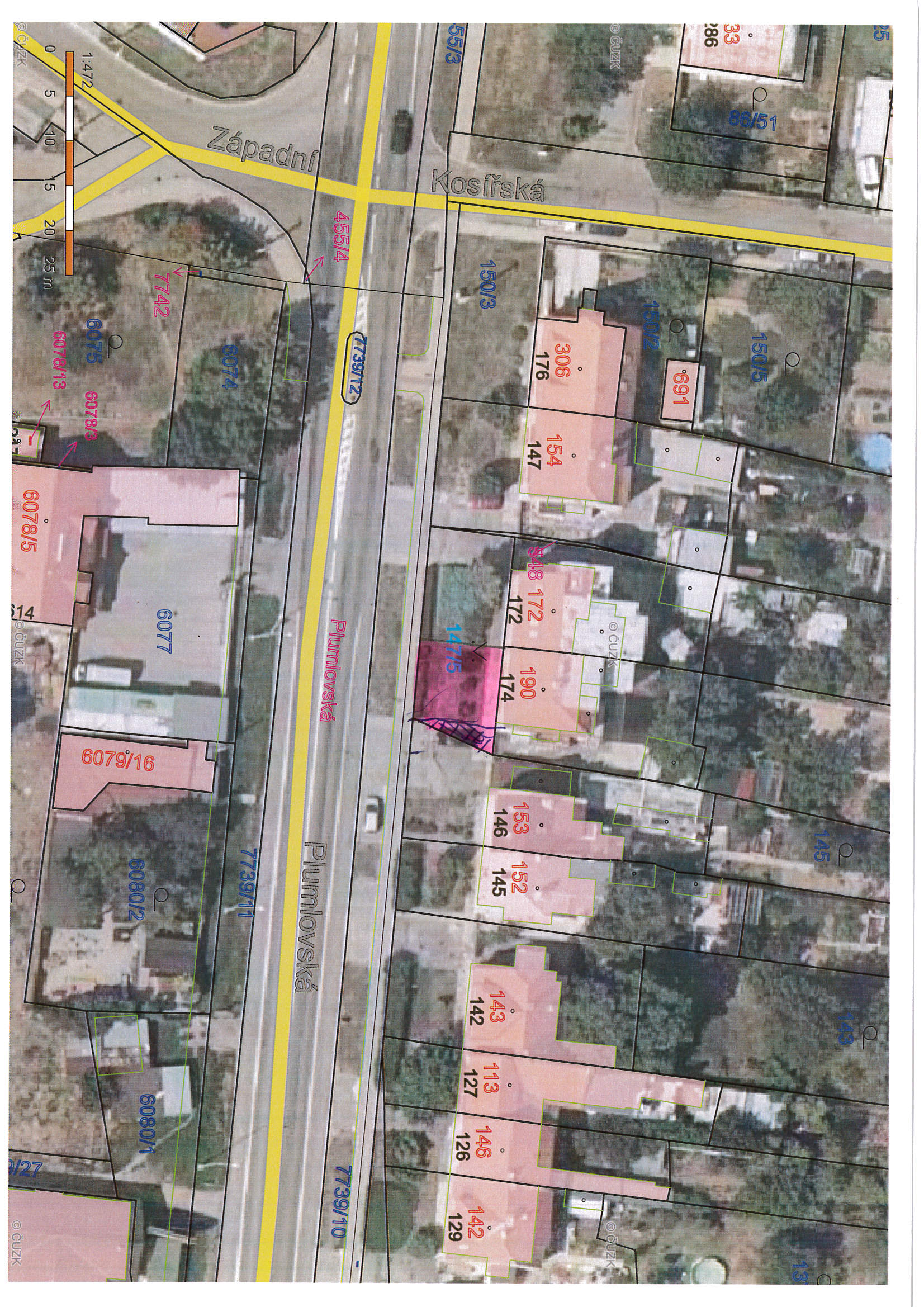 P o d p i s yP o d p i s yP o d p i s yP o d p i s yPředkladatelMgr. Jiří Pospíšil, 1. náměstek primátora01.02.2021Mgr. Pospíšil, v.r.Za správnostMgr. Alexandra Klímková, vedoucí Odboru správy a údržby majetku města01.02.2021Mgr. Klímková, v.r.Zpracovatel Ing. Milena Vrbová, odborný referent oddělení nakládání s majetkem města Odboru SÚMM01.02.2021Ing. Vrbová, v.r.Důvodová zpráva obsahuje stanoviska dotčených odborů MMPv (subjektů)Důvodová zpráva obsahuje stanoviska dotčených odborů MMPv (subjektů)Důvodová zpráva obsahuje stanoviska dotčených odborů MMPv (subjektů)Důvodová zpráva obsahuje stanoviska dotčených odborů MMPv (subjektů)Odbor MMPv (subjekt)Odbor MMPv (subjekt)Stanovisko ze dneResumé1.OÚPPP21.10.2020nedoporučuje prodej2.ORI15.10.2020nesouhlasí s prodejem 3.OŽP20.10.2020doporučuje ponechat v majetku SMP a řešit pronájmem4.OD19.10.2020nesouhlasí s prodejem5.Osadní výbor Čechovice, Krasice, Domamyslicek termínu zpracování materiálu se nevyjádřil 6.OSÚMM01.02.2021nedoporučuje prodej, doporučuje postupovat dle návrhu usnesení